Soeb B. BayadDevliya Gate, Bayad Faliya,Opp. School no.12,Anjar – Kutch. 370-110Gujarat (India)Contact No.	: (Mob.)  +919978556786.E-Mail ID	: soeb2bayad@gmail.comSub. – Apply the Post for Sr. Engineer Mechanical MaintenanceDear Human Resource Manager,		Please accept the attached resume as my application for the Mechanical Maintenance Engineer Position within Your Company.As you will note from my resume, I have great deal of experience that is application to the opening at your facility. My motivated attitude, hard-working nature, and creative abilities could be well-utilized in this position. I look forward to your positive response.I am confident that I would measure up to the high stranded of your organization. Hopping for a favorable reply from you, with highest regards. Thank you,											Soeb Bayad											 CURRICULUM VITAESoeb B. Bayad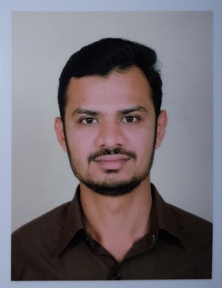 Devliya Gate, Bayad Faliya,Opp. School no.12,Anjar – Kutch. 370-110Gujarat (India)Contact No.		: (Mob.)  +919978556786.E-Mail ID		: soeb2bayad@gmail.comCareer ObjectiveI will lead my company to success by growing capability of it and self. I should be dedicated to my work, faithful to seniors, lead my team in every circumstances. I will analyze and optimize own skills as per the requirement of company to get the goal. Obstacles will be challenges for me and I will overcome with my wisdom.Personal DetailFather’s Name			:	Mr. Badal I. BayadDate of Birth			:	2nd  July, 1991Sex				:	MaleMarital Status			:	MarriedNationality			:	IndianLanguage Known		:	English, Hindi, Gujarati.      Experience			:	7 Years 1 month      Current CTC			:	Rs. 4.8 Lakh per annum      Expected CTC			:	Rs. 5.8 Lakh per annum      Notice Period			:	1 MonthEducation QualificationsS.S.C.  Passed from Gujarat Secondary Education Board (GSEB) with 72.00 % in March 2006.Diploma in Mechanical Engineer (D.M.E.) Passed from Tolani Foundation Gandhidham Polytechnic, Adipur. With 62.31 % in June 2009.AutoCAD 2D-3D course Passed from Sorthiya Academy with A+ Grade in June 2010.Bachelor of Technology in Mechanical Engg. Passed from Institution Mechanical Engineers, India. Affiliated to Mumbai University, with 52.21% in Dec. 2015.Skills & KnowledgeCAD skills: AutoCAD 2D-3D.Microsoft Office Suite ExperienceUnderstand Diagrams, Drafts, Flow-Charts, and Other Documentation.Make in SAP MM System of Material PR, PO and Inventory Management.Use Notes, Sketches, and Verbal Instructions to Complete Project Design.Read and Interpret Drawings and Specifications.ExperienceWorked as Trainee Engineer Welspun Corp Ltd. (Plate & Coil Mill Division, CTL and ERW Division) Oct. 2010 to Aug. 2013.Working as Sr. Executive Mechanical Maintenance in Essar Steel Ltd. (Amw Ltd. Division) Bhuj-Kutch from June. 2016 to still working.Job Responsibility     Maintenance EngineerOperation & Maintenance (Predictive, Preventive & Breakdown) of Utility & Plant equipment, Supervision and monitoring of the execution of Routine/Day to Day maintenance activities.Exposure to Maintenance of equipments such as Mechanical & Hydraulic Presses up to 2400 Ton.Experience in Maintenance of Cooling Tower, Air Compressor, Chiller, ETP Plant, RO Plant, Cranes, Blowers, Water Pumps, Gearbox  Alignment & Overhauling etc.Hands on experience on troubleshooting faults of Mechanical B/D & Systems like (Gearboxes, Conveyor units, Pumps, Bearings, Heat Exchangers, Hydro motor).Knowledge of Hydraulic and Pneumatic System maintenance & Circuits.Experience in Maintenance & Repair of Hydraulic & Pneumatic Valves, Industrial Valves.Hydraulic oil Patch testing according to Preventive schedule and also Hydraulic oil Filtering.To Maintenance of equipments such as Spot Welding, Forming M/c, Shearing m/c, Reaming m/c and CNC (VTL, VMC Lathe).Innovated and designed 3D models, 2D drawings in AutoCAD.Generating and Maintaining records of IATF 16949 Standard in IMS Audit. Maintained Equipment records like Why Why analysis, OEE, MTBF/MTTR, Pareto chart analysis for KPI improvement & Kaizen.Keeping records of maintenance & Repair cost, Maintenance procedures & SOPs of Equipments.Material procurement through SAP and Maintaining minimum Spares for attending breakdown and reducing breakdown time.Analyze & Maintaining Spare work orders, PR/PO and other SAP transactions and help enhance effective control of engineering processes and budget.Handling of Shift maintenance activities independently, daily maintenance jobs entry in Log Book and reporting to HOD.Experience of using various measuring instruments like Vernier caliper, micrometer, Bore & Dial gauges etc.Supervise day-to-day maintenance activities and maintaining 5S during work and Provide Training.DeclarationI hereby declare that all the above statements furnished are true to the best of my knowledge and belief. In case of the particulars furnished, are found to be false at any stage, my candidature is liable to be rejected.Date:Place: 					                  			        (SOEB B. BAYAD)